							projektas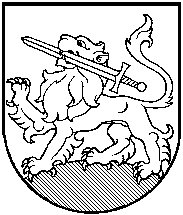 RIETAVO SAVIVALDYBĖS TARYBASPRENDIMASDĖL  RIETAVO SAVIVALDYBĖS TARYBOS KOMITETŲ SUDARYMO IR KOMITETŲ SUDĖTIES PATVIRTINIMO2019 m. balandžio 11 d.  Nr. T1-Rietavas	Vadovaudamasi Lietuvos Respublikos vietos savivaldos įstatymo 14 straipsniu, 16 straipsnio 2 dalies 6 punktu, Rietavo savivaldybės tarybos veiklos reglamento, patvirtinto 2015 m. lapkričio 19 d. Rietavo savivaldybės tarybos sprendimu Nr. T1-146 „Dėl Rietavo savivaldybės tarybos veiklos reglamento patvirtinimo“, VI skyriumi, Rietavo savivaldybės taryba                            n u s p r e n d ž i a:Sudaryti šiuos Rietavo savivaldybės Tarybos komitetus:Kontrolės;	      Finansų ir ekonomikos;		   Sveikatos ir socialinės paramos;	      Švietimo, kultūros ir sporto;      Ūkio plėtros ir ekologijos.Patvirtinti  Savivaldybės tarybos komitetų sudėtį:         2.1. Kontrolės komitetas:	      Juozas Barsteiga;               Vytautas Blažaitis;               Mindaugas Litvinas.        2.2. Finansų ir ekonomikos komitetas:		    Jonas Eugenijus Bačinskas;                Povilas Batavičius;                Eglė Fabijonavičienė;                Alfredas Mockus;                 Jonas Rekašius.2.3. Sveikatos ir socialinės paramos komitetas:		    Vytautas Blažaitis;                Saulius Jonušas;                Viktoras Krajinas;                Vilija Razmienė;                Jonas Rekašius.2.4. Švietimo, kultūros ir sporto komitetas:	       Eglė Fabijonavičienė;                Saulius Jonušas;                Algimantas Mickus;                Alfredas Mockus;                Virgilijus Ruškys;                Augustas Šlimas.2.5. Ūkio plėtros ir ekologijos komitetas:        Juozas Barsteiga;       Albinas Bružinskis;                            Viktoras Krajinas;                            Mindaugas Litvinas;                            Albinas Maslauskas;                            Algimantas Mickus.                    Sprendimas gali būti skundžiamas ikiteismine tvarka Lietuvos administracinių ginčų komisijos Klaipėdos apygardos skyriui (H. Manto g. 37, Klaipėda) arba Lietuvos Respublikos administracinių bylų teisenos įstatymo nustatyta tvarka Regionų apygardos administracinio teismo Klaipėdos rūmams (Galinio Pylimo g. 9, Klaipėda) per vieną mėnesį nuo šio įsakymo paskelbimo ar įteikimo suinteresuotai šaliai dienos.Savivaldybės meras		                                                                             RIETAVO SAVIVALDYBĖS ADMINISTRACIJOS DOKUMENTŲ VALDYMO IR TEISĖS SKYRIUSAIŠKINAMASIS RAŠTAS PRIE SPRENDIMO ,,DĖL RIETAVO SAVIVALDYBĖS TARYBOS KOMITETŲ SUDARYMO IR KOMITETŲ SUDĖTIES PATVIRTINIMO“ PROJEKTO2019-04-04 RietavasSprendimo projekto esmė.           Atsižvelgdama į tai, kad baigėsi Savivaldybės penktojo šaukimo  tarybos įgaliojimų laikas, naujos kadencijos Savivaldybės taryba sudaro komitetus ir patvirtina jų sudėtį.            2. Kuo vadovaujantis parengtas sprendimo projektas.                         Sprendimo projektas parengtas vadovaujantis Lietuvos Respublikos vietos savivaldos įstatymo 14 straipsniu, 16 straipsnio 2 dalies 6 punktu, Rietavo savivaldybės tarybos veiklos reglamento, patvirtinto 2015 m. lapkričio 19 d. Rietavo savivaldybės tarybos sprendimu Nr. T1-146 „Dėl Rietavo savivaldybės tarybos veiklos reglamento patvirtinimo“, VI skyriumi.  Tikslai ir uždaviniai.           Sudaryti naujai kadencijai Savivaldybės tarybos komitetus ir patvirtinti jų sudėtį.Laukiami rezultatai.            Bus sudaryti Savivaldybės tarybos komitetai ir patvirtinta jų sudėtis.Kas inicijavo sprendimo  projekto rengimą.Sprendimo projekto rengimą inicijavo Dokumentų valdymo ir teisės skyrius.Sprendimo projekto rengimo metu gauti specialistų vertinimai.Neigiamų specialistų vertinimų negauta.Galimos teigiamos ar neigiamos sprendimo priėmimo pasekmės.Neigiamų pasekmių nenumatyta.Lėšų poreikis sprendimo įgyvendinimui.  Lėšos numatytos Rietavo savivaldybės 2019 m. biudžete.  9. Antikorupcinis vertinimas. 		Šis sprendimas antikorupciniu požiūriu nevertinamas.Dokumentų valdymo ir teisės skyriaus  vedėja                                                   Jūratė Šedvilaitė